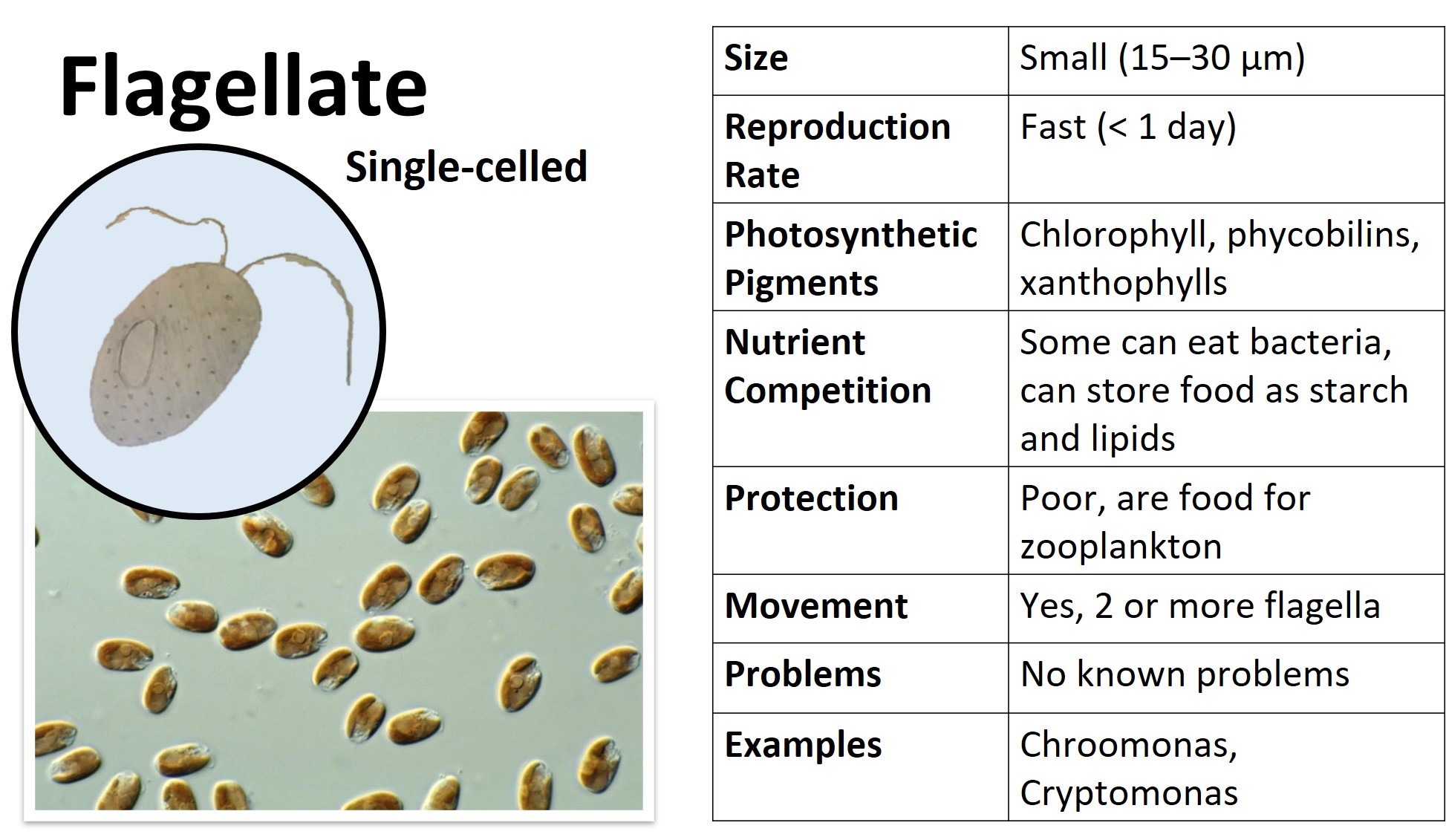 Image credit:  CSIRO. (2000, January 1). Microalgal cultures. CSIRO ScienceImage.  https://www.scienceimage.csiro.au/image/7234 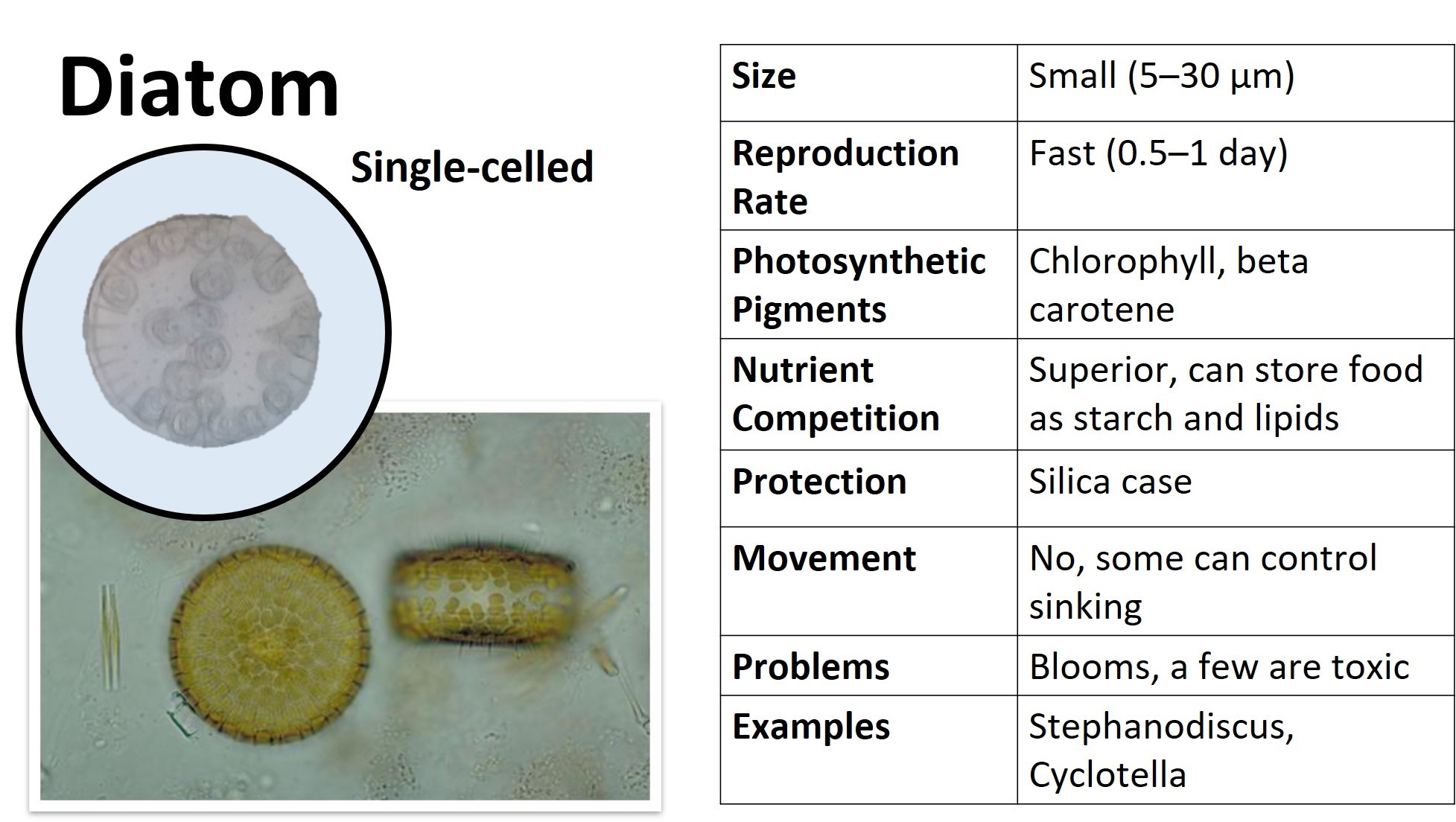 Image credit:  Canter-Lund, H. (2016). Stephanodiscus. Freshwater Biological Association.  http://www.environmentdata.org/archive/fbaia:3040 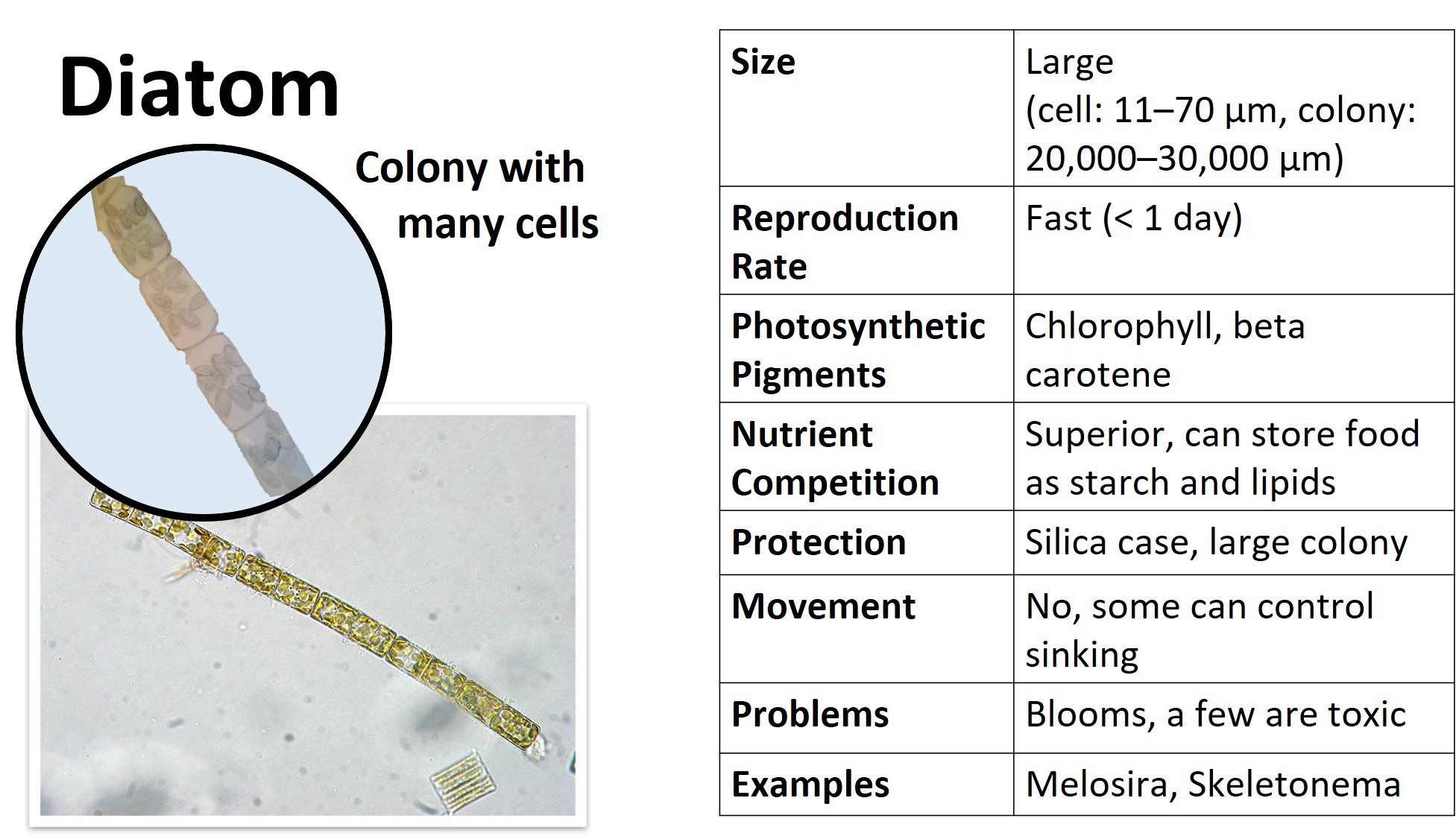 Image credit:  Peters, K. (2009). Melosira varians. Wikimedia Commons.  https://commons.wikimedia.org/wiki/File:Melosira_varians.jpeg 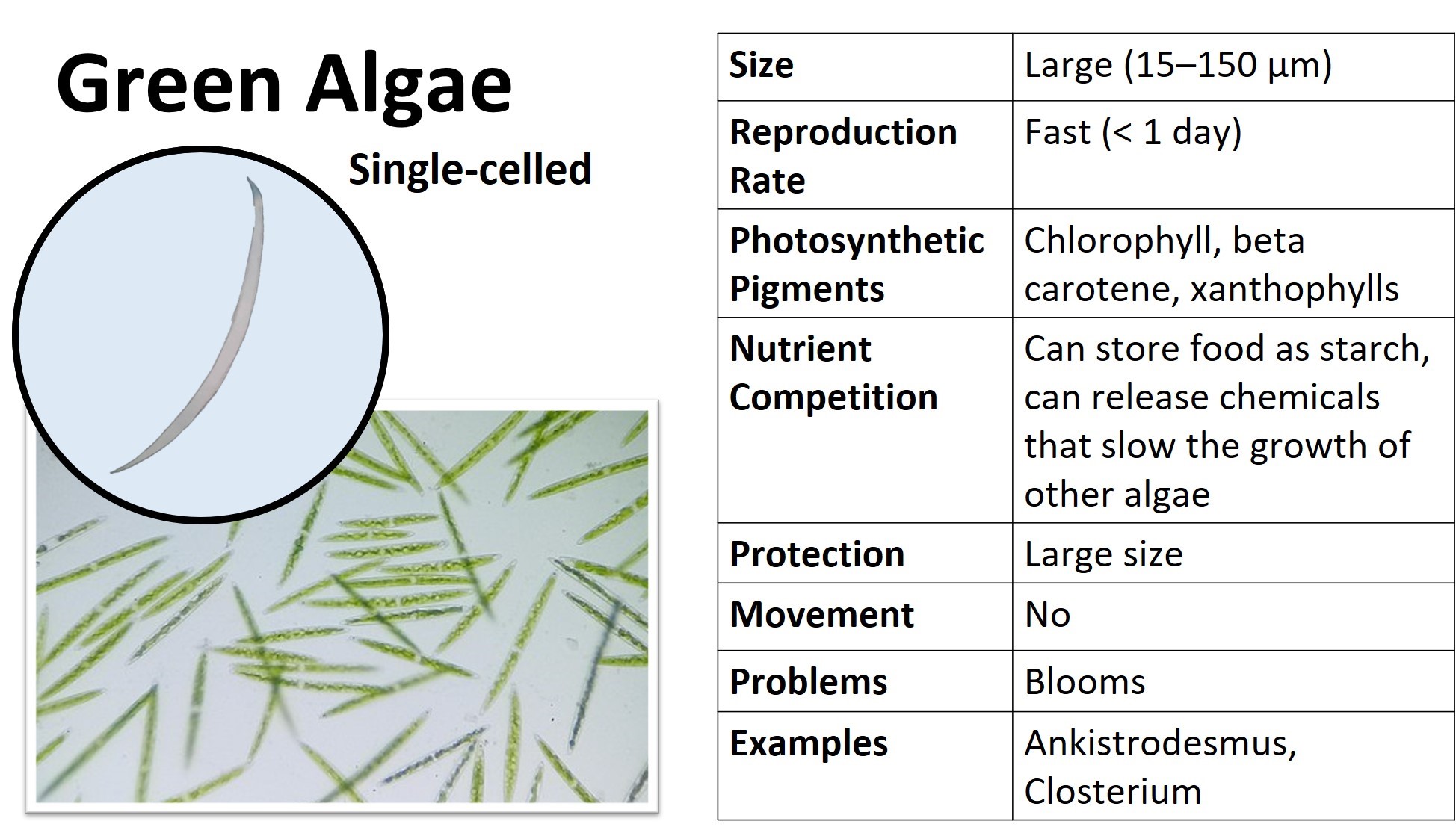 Image credit:  Fritzmann2002. (2017). Closterium under a light microscope. Wikimedia Commons.  https://en.wikipedia.org/wiki/File:Closterium_under_a_light_microscope.jpg 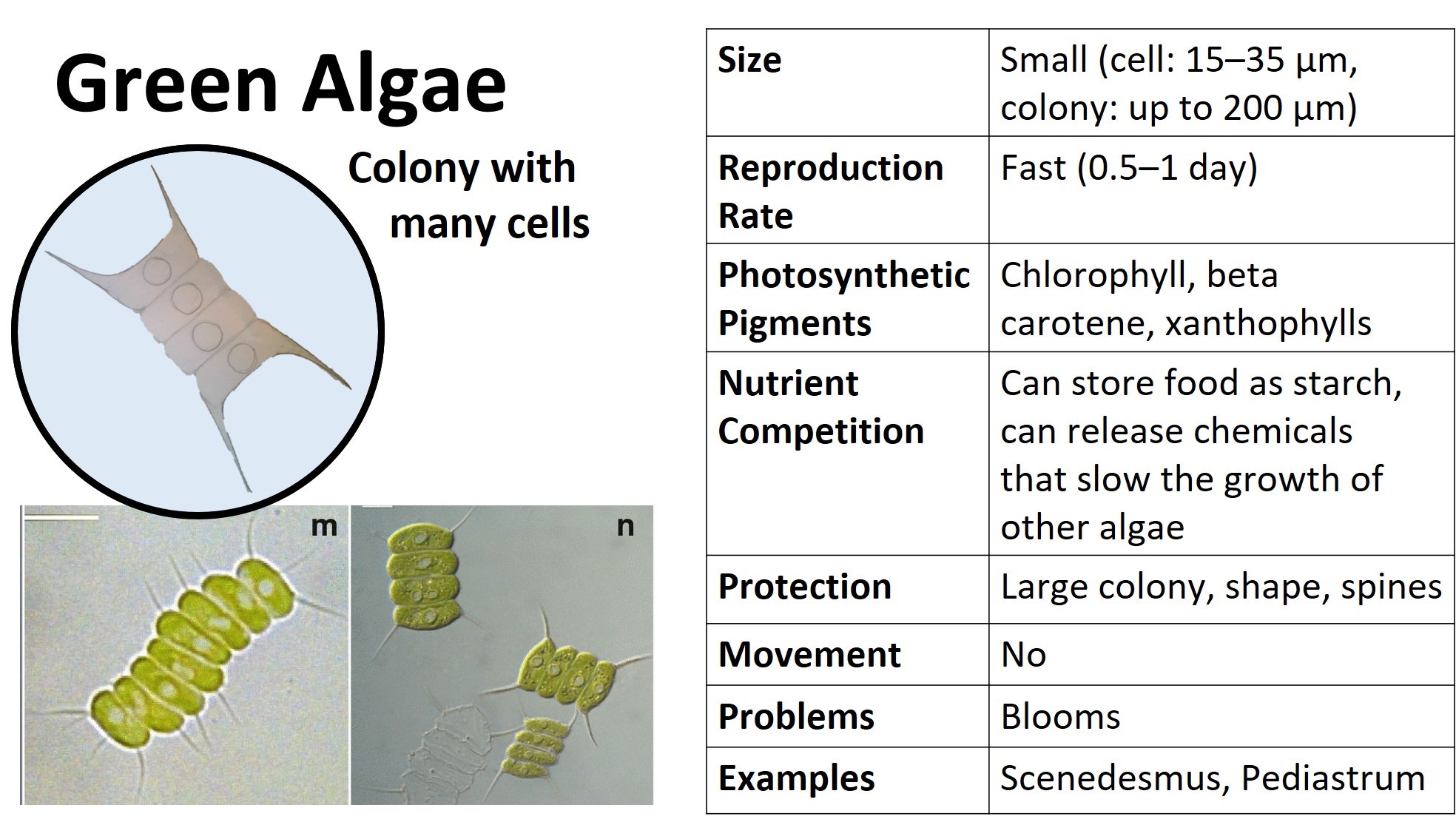 Image credit:  Lortou, U., & Gkelis, S. (2019). Polyphasic taxonomy of green algae strains isolated  from Mediterranean freshwaters. Journal of Biological Research-Thessaloniki 26,11.  https://doi.org/10.1186/s40709-019-0105-y 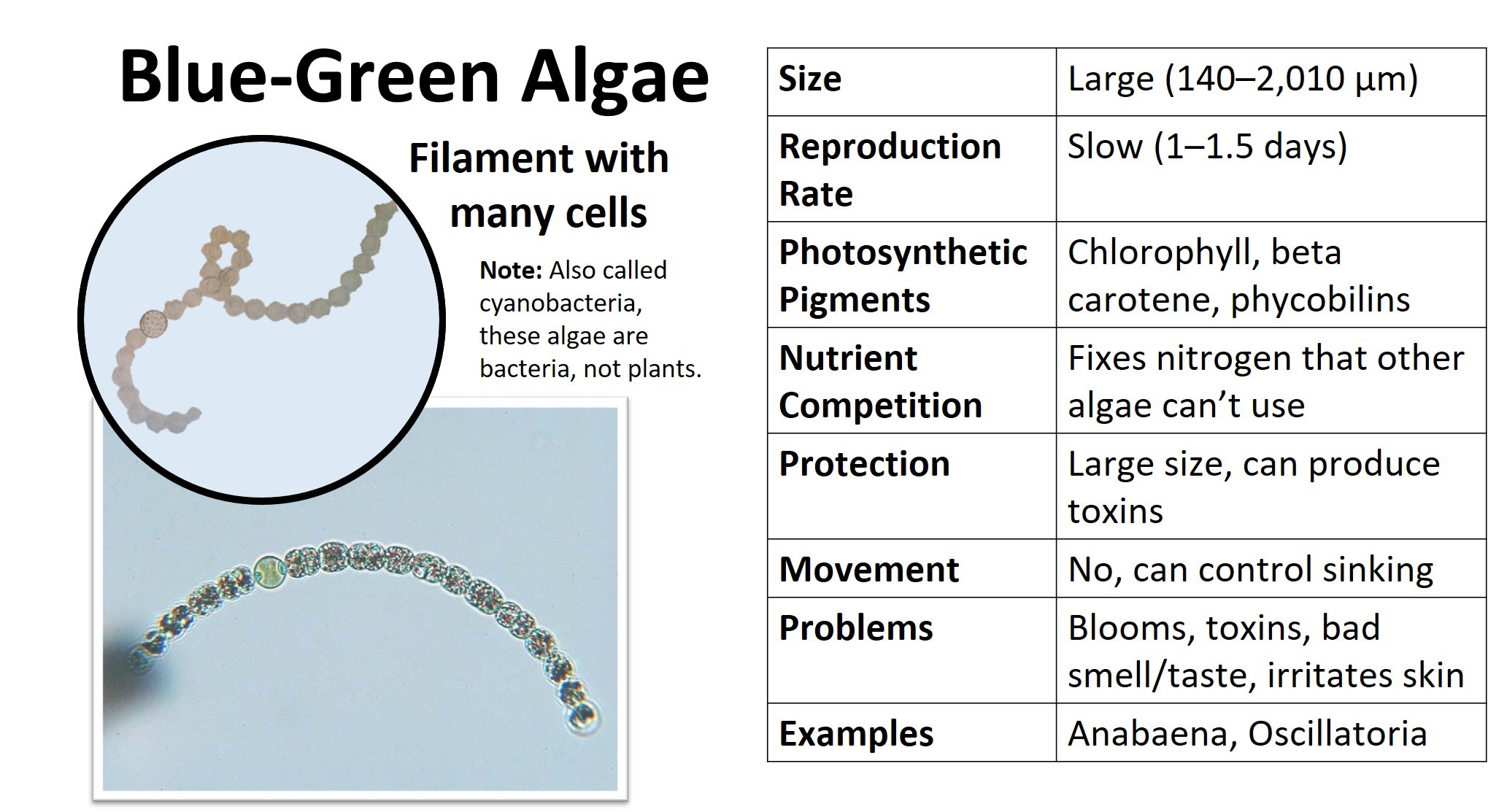 Image credit:  Bdcarl. (2012, April 13). Anabaena circinalis. Wikimedia Commons.  https://commons.wikimedia.org/wiki/File:Anabaena_circinalis.jpg 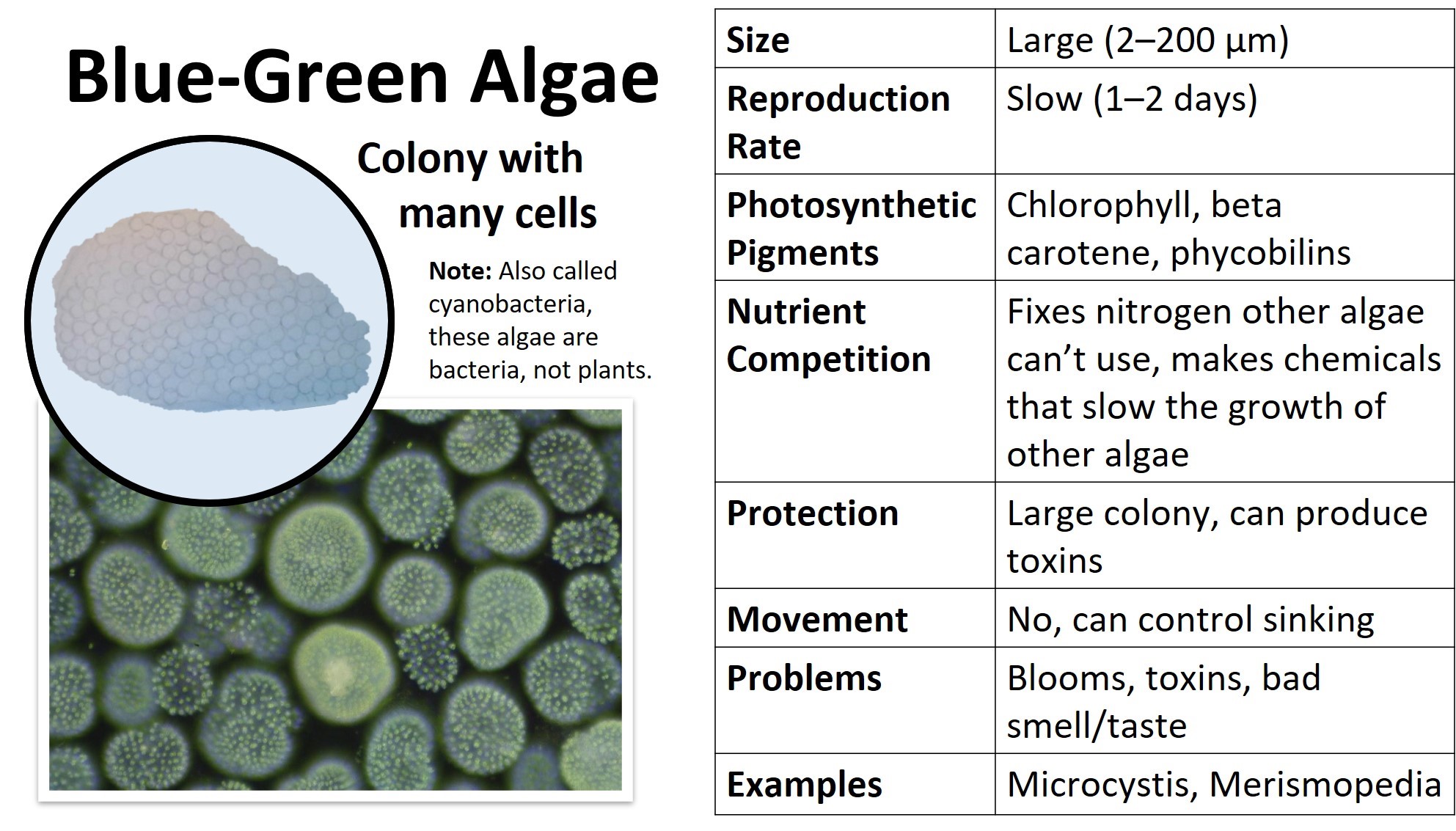 Image credit:  Specious Reasons. (2010, June 22). Serious bacterial bloom. Flickr.  https://www.flickr.com/photos/28594931@N03/4726267363/ 